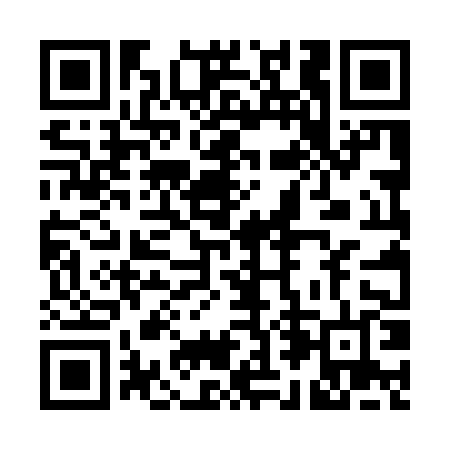 Prayer times for Trendelbusch, GermanySat 1 Jun 2024 - Sun 30 Jun 2024High Latitude Method: Angle Based RulePrayer Calculation Method: Muslim World LeagueAsar Calculation Method: ShafiPrayer times provided by https://www.salahtimes.comDateDayFajrSunriseDhuhrAsrMaghribIsha1Sat2:455:011:145:359:2811:362Sun2:455:001:145:369:2911:373Mon2:444:591:145:369:3011:374Tue2:444:591:145:379:3111:385Wed2:444:581:155:379:3211:386Thu2:444:571:155:379:3311:397Fri2:444:571:155:389:3411:398Sat2:444:561:155:389:3511:409Sun2:444:561:155:399:3511:4010Mon2:444:551:165:399:3611:4111Tue2:444:551:165:399:3711:4112Wed2:444:551:165:409:3711:4113Thu2:444:551:165:409:3811:4214Fri2:444:551:165:409:3911:4215Sat2:444:541:175:419:3911:4216Sun2:444:541:175:419:4011:4317Mon2:444:541:175:419:4011:4318Tue2:444:541:175:429:4011:4319Wed2:444:551:185:429:4111:4420Thu2:454:551:185:429:4111:4421Fri2:454:551:185:429:4111:4422Sat2:454:551:185:429:4111:4423Sun2:454:551:185:439:4111:4424Mon2:454:561:195:439:4111:4425Tue2:464:561:195:439:4111:4526Wed2:464:571:195:439:4111:4527Thu2:464:571:195:439:4111:4528Fri2:474:581:195:439:4111:4529Sat2:474:581:205:439:4111:4530Sun2:474:591:205:439:4011:45